Original Article 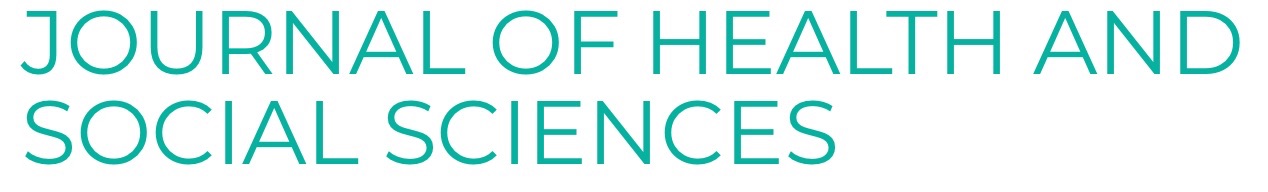 Title (e.g. Self-compassion mediates the relationship between mindfulness and flourishing)Author1, Author2…Affiliations:1 Department, University, Country. ORCID:………….Email…...2.*Corresponding Author:Name and Surname, Title, Affiliation, Address... EmailAbstractIntroduction: State the introduction and purpose of your study very clearly with one or two sentences.Methods: Report the study design, methodology, and statistical analysis (e.g., A cross-sectional study…)Results: Report the major findings including key quantitative results or trends to answer the questions you were asking (e.g., Among the entire sample (n = 776), 20.7% reported…. (OR = 1.37, 95% CI 1.23 to 1.54, P < .001), followed by…(OR = 1.33, 95% CI 1.20 to 1.48, P < .001)….)Discussion: Give a brief summary of your interpretations and conclusions.Take-home message: a short take-home message of about 50 words.Key words: search key words for your paper on https://meshb.nlm.nih.gov/search (write them in alphabetic order).Cite this paper as: Surname Name (initials of all names), for all authors. Title of the paper….. [published online ahead of print Month day, year]. J Health Soc Sci. doi by editorial officeReceived: 10 February 2022; Accepted: 15 March 2022; Published: 15 March 2022INTRODUCTIONIn 2015, 12.5 million Americans…………..[1]. The term ‘misuse’….. [1, 2]. This is the typical age of…. [3–5]………………………………………..METHODSStudy design and procedureStudy participants and samplingStudy instrumentsData analysis Ethical aspects RESULTSSkewness and kurtosis statistics were used...All figures and tables should be cited in the main text as Figure 1, Table 1, etc.Table 1. This is a table. Tables should be placed in the main text near to the first time they are citedDISCUSSIONRecently...CONCLUSIONSupplementary Materials:Author Contributions: For research articles with several authors, a short paragraph specifying their individual contributions must be provided. The following statements should be used “Conceptualization: XX. and YY. Methodology: XX. Software: XX. Validation: XX., YY. and ZZ. Formal analysis: XX. Investigation: XX. Resources: XX. Data curation: XX. Writing—original draft preparation: XX. Writing—review and editing: XX. Visualization: XX. Supervision: XX. Project administration: XX. Funding acquisition: YY. All authors have read and agreed to the published version of the manuscript.” Authorship must be limited to those who have contributed substantially to the work reported.Funding: Please add: “This research received no external funding” or “This research was funded by NAME OF FUNDER, grant number XXX” and “The APC was funded by XXX”. Institutional Review Board Statement: In this section, you should add the Institutional Review Board Statement and approval number, if relevant to your study. You might choose to exclude this statement if the study did not require ethical approval. Please note that the Editorial Office might ask you for further information. Please add even in ethical aspects of methods: “The study was conducted in accordance with the Declaration of Helsinki, and approved by the Institutional Review Board (or Ethics Committee) of NAME OF INSTITUTE (protocol code XXX and date of approval).” for studies involving humans. OR “The animal study protocol was approved by the Institutional Review Board (or Ethics Committee) of NAME OF INSTITUTE (protocol code XXX and date of approval).” for studies involving animals. OR “Ethical review and approval were waived for this study due to REASON (please provide a detailed justification).” OR “Not applicable” for studies not involving humans or animals.Informed Consent Statement: Any research article describing a study involving humans should contain this statement. Please add “Informed consent was obtained from all subjects involved in the study.” OR “Patient consent was waived due to REASON (please provide a detailed justification).” OR “Not applicable.” for studies not involving humans. You might also choose to exclude this statement if the study did not involve humans.Written informed consent for publication must be obtained from participating patients who can be identified (including by the patients themselves). Please state “Written informed consent has been obtained from the patient(s) to publish this paper” if applicable.Acknowledgments: In this section, you can acknowledge any support given which is not covered by the author contribution or funding sections. This may include administrative and technical support, or donations in kind (e.g., materials used for experiments).Conflicts of Interest: Declare conflicts of interest or state “The authors declare no conflict of interest.” Authors must identify and declare any personal circumstances or interest that may be perceived as inappropriately influencing the representation or interpretation of reported research results. Any role of the funders in the design of the study; in the collection, analyses or interpretation of data; in the writing of the manuscript, or in the decision to publish the results must be declared in this section. If there is no role, please state “The funders had no role in the design of the study; in the collection, analyses, or interpretation of data; in the writing of the manuscript, or in the decision to publish the results”.Publisher’s Note: Edizioni FS stays neutral with regard to jurisdictional claims in published maps and institutional affiliation.References must be numbered in order of appearance in the text (including citations in tables and legends) and listed individually at the end of the manuscript. We recommend preparing the references with a bibliography software package to avoid typing mistakes and duplicated references. Include the digital object identifier (DOI) for all references where available. In the text, reference numbers should be placed in square brackets [ ] and placed before the punctuation; for example [1], [1–3] or [1,3]. For embedded citations in the text with pagination, use both parentheses and brackets to indicate the reference number and page numbers; for example [5] (p. 10), or [6] (pp. 101–105).References (as examples)Yıldırım M. Irrational happiness beliefs: conceptualization, measurement and its relationship with well-being, personality, coping strategies, and arousal. Unpublished Doctoral dissertation. Leicester: University of Leicester; 2019. Seligman ME, Csikszentmihalyi M. Positive psychology: An introduction. Flow and the foundations of positive psychology. Dordrecht: Springer; 2014, pp. 279-298. Seligman ME Authentic happiness. New York: Free Press; 2004.Neff KD, Kirkpatrick KL, Rude SS. Self-compassion and adaptive psychological functioning. J Res Pers. 2007;41(1):139–154. Neff K. Self-compassion: An alternative conceptualization of a healthy attitude toward oneself. Self Identity. 2003;2(2):85–101.Akin A. The scales of psychological well-being: A study of validity and reliability. Educ Sci Theory Pract. 2008;8(3):741–750. Baker LR, McNulty JK. Self-compassion and relationship maintenance: The moderating roles of conscientiousness and gender. J Pers Soc Psychol. 2011;100(5):853. Barnard LK, Curry JF. The relationship of clergy burnout to self-compassion and other personality dimensions. Pastor Psychol. 2012;61(2):149–163. Ryan RM, Deci EL. On happiness and human potentials: A review of research on hedonic and eudaimonic well-being. Annu Rev Psychol. 2011;52(1):141–166. doi:10.1146/annurev.psych.52.1.141.Neff KD, Costigan AP. Self-compassion, wellbeing, and happiness. Psychol Osterr. 2014;2(3):114–119.Voon SP, Lau PL, Leong KE, Jaafar JLS. Self-Compassion and Psychological Well-Being Among Malaysian Counselors: The Mediating Role of Resilience. Asia-Pac Educ Res. 2021:1–14. https://doi.org/10.1007/s40299-021-00590-w.Neely ME, Schallert DL, Mohammed SS, Roberts RM, Chen Y. Self-kindness when facing stress: The role of self-compassion, goal regulation, and support in college students’ well-being. Motiv Emot. 2009:33(1):88–97. Verma Y, Tiwari GK. Self-compassion as the predictor of flourishing of the students. Int J Indian Psychol. 2017;4(3):10–29. Neff KD, Hsieh Y, Dejitterat K. Self-compassion, achievement goals, and coping with academic failure. Self Identity. 2005;4(3):263–287. Neff KD, Rude SS, Kirkpatrick KL. An examination of self-compassion in relation to positive psychological functioning and personality traits. J Res Pers. 2007;41(4):908–916. Neff KD, Vonk R. Self‐compassion versus global self‐esteem: Two different ways of relating to oneself. J Pers. 2009;77(1):23–50.Baer RA, Lykins EL, Peters JR. Mindfulness and self-compassion as predictors of psychological wellbeing in long-term meditators and matched nonmeditators. J Posit Psychol. 2012;7(3):230–238.Hollis-Walker L, Colosimo K. Mindfulness, self-compassion, and happiness in non-meditators: A theoretical and empirical examination. Pers Individ Differ. 2011;50(2):222–227. Baer RA, Smith GT, Hopkins J, Krietemeyer J, Toney L. Using self-report assessment methods to explore facets of mindfulness. Assessment. 2006;13(1):27–45.Chirico F, Ferrari G. Role of the workplace in implementing mental health interventions for high-risk groups among the working age population after the COVID-19 pandemic. J Health Soc Sci. 2021;6(2):145–150. Doi: 10.19204/2021/rlft1. Title 1Title 2Title 3Title 4Title 5Title 6Title 7Title 8Title 9Entry 1Data 2Data 3Data 4Data 5Data 6Data 7Data 8Data 9Entry 2Entry 3Entry 4Entry 5Entry 6Entry 71 Tables may have a footer.1 Tables may have a footer.1 Tables may have a footer.1 Tables may have a footer.1 Tables may have a footer.1 Tables may have a footer.1 Tables may have a footer.1 Tables may have a footer.1 Tables may have a footer.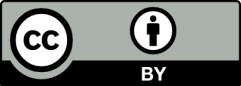 © 2022 by the authors. This is an open access article distributed under the terms and conditions of the Creative Commons Attribution (CC BY) license (http://creativecommons.org/licenses/by/4.0/).